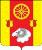 АДМИНИСТРАЦИЯРЕМОНТНЕНСКОГО СЕЛЬСКОГО ПОСЕЛЕНИЯПОСТАНОВЛЕНИЕ19.12.2016                                                              №  56                                        с. Ремонтное                          На основании  ст. 22 Жилищного кодекса Российской Федерации, Представления Прокуратуры Ремонтненского района Ростовской области об устранении нарушений жилищного законодательства и о профилактике экстремизма от 06.12.2016 № 7-24-2016/3307 ПОСТАНОВЛЯЮ:1. В приложении к постановлению Администрации Ремонтненского сельского поселения от 15.12.2015 № 281 « Об утверждении административного регламента Администрации Ремонтненского сельского поселения по предоставлению муниципальной услуги «Перевод жилого помещения в нежилое помещение и нежилого помещения в жилое помещение» внести следующие изменения:           1.1. В п. 2.7.1 добавить п.п. 5 и изложить в следующей редакции : « 5)  Перевод жилого помещения в нежилое помещение в целях осуществления религиозной деятельности не допускается»2. Обнародовать Настоящее постановление на официальном сайте Администрации Ремонтненского сельского поселения.3. Контроль за исполнением настоящего постановления оставляю за собой.Глава АдминистрацииРемонтненскогосельского поселения                                                                                  А.Я.Яковенко«О внесении изменений в постановление от 15.12.2015 № 281 «Об утверждении административного регламента Администрации Ремонтненского сельского поселения по предоставлению муниципальной услуги«Перевод жилого помещения в нежилое помещение и нежилого помещения в жилое помещение»               